PART-A: ANSWER THE QUSTIONS ACCORDING TO THE TEXT ON PAGE 82-83 ABOUT CITIES. 10PTSHow is the weather in Buones Aires in January?Where is the birthplace of tango?How much Money do you pay in a very good Restaurant for delicious seafood in Lisbon?Which cith is the mixture of modern and old?What city do you want to go? Why?PART-B: ARE THE SENTENCES TRUE (T) OR FALSE (F) ACCORDING TO THE TEXT ABOUT BRAD FOX. 5PTSBrad Fox never helps people from all walks of life.(___)Brad Fox is going to give a concert in London in June.(___)Brad Fox is a real legend.(____)Brad Fox doesn’t have time to visit his parents.Brad Fox makes his own kind of music and he has fans all around the World.PART-C: FIND AND CORRECT THE MISTAKES. 10PTSMaya has got tall and beautiful.They are round faces and big eyes.We don’t never drink coffee in the morning.I every day sent text messages to my friends.She sometimes watch cartoons on TV.PART-D: TRANSLATE THE SENTENCES.TURKISH ENGLISH 6PTSEyfel kulesi yakınlarında bir bot turuna çıkıyorum, saat 7 de dönerim ve oda anahtarım var.Sen gerçek bir efsanesin.Bu konuya Fransız kaldım.ENGLISH  TURKISH 3 PTSHasan really needs some unusual ablites  because he always lives on the edge.Children in Japan practce earthquake drills in their schools every month.She is a sensible and modest person so she never keeps up with Joneses.PART-E: WRITE QUESTIONS CORRECTLY FOR EACH UNDERLINED WORD.5PTS…………………………………………………..?My lessons finish at 04:00 pm.………………………………………………….?Peter buy nice presents for his mum every month.………………………………………………….?William lives in London.………………………………………………….?I study English because I like learning new languages.……………………………………………………?She is going to go to İstanbul to see the Blue Mosque.PART-F: FILL THE GAPS WITH THE WORD BELOW. ONE IS EXTRA. 10PTSSPICY / FRESH / LIGHTHOUSE/GREASY/ GATE/ HIGH-HEELED/BOARDING PASS / BALD / TOMB /MIDDLE AGED/ DOWN TO EARTH/ RIDICULOUS Look! He is almost ……….... He’s no hair.Wow! The dish is extra …….. . I can’t eat because I’m allergic to red peppe and mint.Your ………… number is 23. Please listen to the announcements carefully.Hey, look at that man in red spotty shorts. He looks very …………….. I can’t help laughing.I usually wear a dress and …………………shoes.Beyazıt Öztürk  is a really …………………… kind of man. He is always sensible and practical.Please give your …………………… while boarding the plane.A …………….. was necessary for the sailors on that island.I hate ………………. Chips. They aren’t healthy.The Great Pyramid is a kind of ………….. for the king of ancient Egyptians.PART-G: : FILL THE GAPS USING THE “PRESENT SIMPLE or PRESENT CONT. TENSE” WITH THE VERBS GIVEN.6 PTS“ This is my cousin, Kağan. He …………(be) a teacher. He ………… ( teach)  at a Private school. He ……….. (not work) for a government school but he ……… (want). He ……….. (love) Denizli so he ………….. (come) next month.”PART-H: REORDER THE DIALOGUE.8 PTS…..: OK. Let me check. One way or round trip?…..: Sure. What’s your name please?…..: Good morning. I’d like to buy a ticket to London, please.…..:From Istanbul to London, one way trip, economy class… It’s £225. It’s on 27 March at 6am. Here is your ticket.…..: Ok Mr Stone. Which date would you like to travel?…...: My name is Josh Stone.…..: OK. Thank you.…..: One way please. How much is the ticket?PART-I: REWRITE THE SENTENCES BUT DO NOT CHANGE MEANING.10PTSMy little son is a fast runner.Jack dives bravely.Tina is a slow driver.Clark is a successful swimmer.My best friend takes photos perfectly.PART-J: COMPLETE THE SENTENCES WITH “AND /BUT/BECAUSE/SO/OR” 5PTSAmy can’t send a whatsapp message to us ………….. he hasn’t got a smartphone.Would you like to drink coffee ……..tea?My sister …… her husband work for a big company in İzmir. I want to go to the cinema and see that film………….. I don’t have enough Money.There aren’t too much noise and traffic in Rize ……….. it’s a quiet city.PART-K: LOOK AT THE PICTURE AND DESCRIBE IT. USE THE PRESENT CONT. TENSE. 5 PTS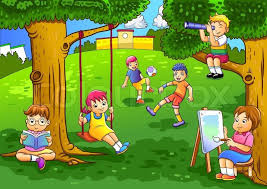 _____________________________________________________________________________________________________________________________________________________________________________________________________________PART-L: DESCRIBE YOUR ROLE MODEL.12PTSPART-M: REORDER THE GIVEN WORDS AS A SENTENCE. 5 PTSTwice a day/ brush/my/I/teeth (+)Do/they/Anıtkabir/often/visit/how/(?)Sleep/never/he/early/does/on/not/weekdays.(-)Her father/sometimes/tv/and/watch/on/match/Mary/ football/(+)Every/does/go on/she/beach holiday/summer/a/ (?)MATCH THE WORDS WITH THE HALVES TO MAKE PHRASES. 7 PTS	GOOD LUCKMELTEM CARANELT TEACHERNATURALTRIPSPIKY AND BONEROUNDBANKSDARKDISASTERAISLESKINRIVERCLASSALL SKINHAIRSEAT